Программа по здоровьесбережению и профилактике травматизмаМБДОУ д/с № 6 «Здоровье»«Здоровый малыш»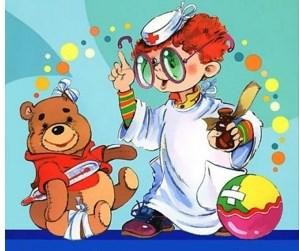 на 2020/21 учебный год“Я не боюсь еще и еще раз повторить: забота о здоровье - это важнейший труд воспитателя. От жизнерадостности, бодрости детей зависит их духовная жизнь, мировоззрение, умственное развитие, прочность знаний, вера в свои силы”.В.А.СухомлинскийПерспективный план разработан в силу особой актуальности проблемы сохранения здоровья детей, она отражает эффективные подходы к комплексному решению вопросов оздоровления воспитанников ДОУ, определяет основные направления, цели и задачи, а также план действий по реализации программы в течение трех лет.Цели:Сохранение и укрепление здоровья детей, формирование у воспитанников, педагогов, родителей ответственности в деле сохранения собственного здоровья.Создание условий, гарантирующих охрану и укрепление физического, психического и социального здоровья участников образовательного процесса.Формирование устойчивой мотивации на сохранение и укрепление здоровья;Формирование у родителей, педагогов, воспитанников ответственности в деле сохранения собственного здоровья.Задачи :Сохранение и укрепление здоровья детей.Формирование привычки к здоровому образу жизни.Профилактика нарушений простудных заболеваний.Создание максимально благоприятных условий для умственного, нравственного, физического, эстетического развития личности.Формирование потребности в ежедневной двигательной деятельности.Привитие культурно-гигиенических навыков.Осознание и осмысление собственного "Я", преодоление барьеров в общении, формирование коммуникативных навыков.Развитие внимания, сосредоточенности, организованности, воображения, фантазии, умения управлять своими поступками, чувствами.Оказание помощи семье в воспитании детей, адаптация к жизни в социуме.Законодательно – нормативное обеспечение программы:Закон РФ «Об Образовании».Конвенция ООН «О правах ребенка».«Семейный кодекс РФ».Конституция РФ, ст. 38, 41, 42, 43.ФЗ «Об основных гарантиях прав ребенка в РФ» №124 – ФЗ от 24 июля 1998 г. (с изменениями от 28 июля 2000 г.)«Санитарно-эпидемиологические требования к устройству, содержанию и организации режима работы дошкольных образовательных учреждений»Санитарно – эпидемиологические правила и нормативы «Организация детского питания ».Приказ Минздрава РФ «Инструкция по внедрению оздоровительных технологий в деятельности образовательных учреждений» № 139 от 4 апреля 2003 г. Устав ДОУ.Участники:Дети ДОУ;Педагогический коллектив;Родители детей, посещающих ДОУ.Основные направления:Профилактическое:обеспечение благоприятного течения адаптации;выполнение санитарно-гигиенического режима;решение оздоровительных задач всеми средствами физической культуры;проведение социальных, санитарных и специальных мер по профилактике инфекционных заболеваний.Организационное:организация здоровьесберегающей среды в ДОУ;определение показателей физического развития, двигательной подготовленности;изучение передового педагогического, медицинского и социального опыта по оздоровлению детей, отбор и внедрение эффективных технологий и методик;систематическое повышение квалификации педагогических и медицинских кадров:пропаганда здорового образа жизни и методов оздоровления в коллективе детей, родителей.План реализуется через следующие разделы:Укрепление материально – технической базы ДОУ.Работа с детьми.Работа с педагогами.Работа с родителями.Укрепление материально – технической базы.Работа с детьми.Полноценное питание.Система эффективного закаливания.Организация рациональной двигательной активности.Физическое воспитание оказывает существенное влияние на совершенствование защитных сил организма ребенка, ход его физического развития, содействует овладению необходимыми движениями.Создание условий организации оздоровительных режимов для детей.Стереотипно повторяющиеся режимные моменты: время приема пищи (трехразовое), укладывание на дневной сон; общая длительность пребывания ребенка на свежем воздухе и в помещениях при выполнении физических упражнений. Остальные компоненты оздоровительного режима динамические.Полная реализация (по возможности ежедневная) следующей триады: оптимальная индивидуальная двигательная активность с преобладанием циклических упражнений, достаточная индивидуальная умственная нагрузка и преобладание положительных эмоциональных впечатлений.Достаточный по продолжительности дневной сон детей.Организация режима дня детей в соответствии с сезонными особенностями.Санитарно – просветительская работа с сотрудниками и родителями.Создание представлений о здоровом образе жизни.Основная идея: здоровый образ жизни не формируется с помощью отдельных мероприятий. Каждая минута пребывания ребенка в детском саду должна способствовать решению этой задачи, которая осуществляетсяпо следующим направлениям:привитие стойких культурно – гигиенических навыков;обучение уходу за своим телом, навыкам оказания элементарной помощи;формирование элементарных представлений об окружающей среде;формирование привычки ежедневных физкультурных упражнений;развитие представлений о строении собственного тела, назначении органов;формирование представлений о том, что полезно и что вредно для организма;выработка у ребенка осознанного отношения к своему здоровью, умения определить свои состояние и ощущения;обучение детей правилам дорожного движения, поведению на улицах и дорогах;вести систематическую работу по ОБЖ, выработке знаний и умений действовать в опасных жизненных ситуациях.Для осуществления вышеназванных принципов в детском садусозданы необходимые условия:сотрудники внимательны и отзывчивы к детям, уважительно относятся к каждому ребенку;отношения между работниками детского сада строятся на основе сотрудничества и взаимопонимания. Сотрудники положительно оценивают сложившиеся отношения в коллективе;развивающая среда организована с учетом потребностей и интересов детей. - педагоги стараются эстетично оформить интерьер групповых, раздевальных, спальных комнат, чтобы ребенок чувствовал себя комфортно в уютной обстановке;в группах детского сада силами воспитателей оборудованы «уголки уединения», где дети могут рассмотреть фотографии своей семьи, поиграть с любимой игрушкой, отдохнуть от шума, расслабиться на диванчике;эмоциональное благополучие ребенка в детском саду достигается за счет проведения разнообразных, интересных и увлекательных развлечений, тематических досугов, праздников. Большой вклад вносят в это музыкальный руководитель и воспитатели групп. Проходят в детском саду празднования дней рождения, ярмарки, посиделки, экологические мероприятия, спортивные праздники и развлечения: «Масленица», «Веселые старты», «Папа, мама, я – спортивная семья» и др.;снижение утомляемости ребенка на занятиях достигается мотивацией к занятию, построением занятий на интересе ребенка и индивидуальный подход к каждому ребенку, совместная деятельность взрослого и ребенка;-появлению положительных эмоций способствуют сюжетно – ролевые игры – драматизации, режиссерские игры, театрализованная деятельность, где каждый участник – актер;большая роль в психокоррекционной работе отводится музыкотерапии, прежде всего, классической, которая может оказывать эмоциональное оздоровительное влияние на психику ребѐнка (успокаивает).Лечебно-профилактическая работа.Осуществляют медицинская сестра детского сада, старший воспитатель, воспитатели.Она включает в себя:босохождение с выполнением коррекционных упражнений на нестандартном оборудовании;подвижные игры и физические упражнения на улице;дыхательная гимнастика;-гимнастика после сна;зрительная гимнастика;самомассаж;спортивные игры и соревнования;элементы точечного массажа и пальчиковые упражнения для укрепления здоровья.Летняя оздоровительная работа.Разрабатывается и утверждается план работы на летний оздоровительный период. ( итоговый педсовет май)Формы организации оздоровительной работы:закаливание организма средствами природных факторов: солнце, воздух, вода, сон в трусиках, ходьба босиком;физкультурные занятия в природных условиях (на участке, спортивной площадке);туризм (походы, экскурсии);физкультурные досуги и развлечения;утренняя гимнастика на воздухе;витаминизация: соки, фрукты, овощи.Работа с педагогами.Работа с сотрудниками – одно из важнейших направлений по укреплению и сохранению соматического, психологического и физического здоровья детей, построенная на следующих принципах:просветительная работа по направлениям плана «Здоровый малыш» и т.д.;консультации воспитателей по сохранению собственного здоровья, проигрывание с ними возможных проблемных ситуаций: больной педагог – здоровый воспитанник; здоровый педагог – больной воспитанник; больной педагог – больной воспитанник;обучение педагогов приемам личной самодиагностики здоровья в физическом, социальном, психическом аспекте, а также методике обучения дошкольников приемам оздоровления.Организационные методические мероприятия:Знакомство и внедрение в практику работы ДОУ новых программ, технологий в области физического воспитания детей дошкольного возраста.Разработка систем физического воспитания, основанных на индивидуальном подходе.Внедрение современных методов мониторинга здоровья.Диагностика состояния здоровья детей всех возрастных групп.Диагностика среды жизнедеятельности ребенка, включая образовательную, психологическую, семейную среду и экологию места обитания.Создание информационной базы по педагогическим, экономическим, санитарногигиеническим и методическим составляющим здоровья детей.Внедрение сбалансированного разнообразного питания.Пропаганда здорового образа жизни.Обучение дошкольников здоровому образу жизни, проведение бесед, валеологических занятий, психологических тренингов, привитие дошкольникам чувства ответственности за свое здоровье.Методические рекомендации по оздоровлению:Мероприятия по формированию у дошкольников мотивации здоровья и поведенческих навыков здорового образа жизни.Максимальное обеспечение двигательной активности детей в детском саду на занятиях по физкультуре, в перерывах между занятиями, использование физкультурных минуток, включение элементов пальчиковой гимнастики на развивающих занятиях.Необходимо широкое использование игровых приемов, создание эмоциональнозначимых для детей ситуаций, обеспечение условий для самостоятельной практической личностно и общественно значимой деятельности, в которой дети могли бы проявлять творчество, инициативу, фантазию.Привитие дошкольникам чувства ответственности за свое здоровье.Обучение дошкольников здоровому образу жизни.4. Работа с родителями.Одним из основных направлений по формированию физически и психически здорового ребенка является работа с родителями.Если мы хотим вырастить нравственно и физически здоровой поколение, то должны решать эту проблему «всем миром», семья, детский сад, общественность.Для себя мы определили следующие задачи работы с родителями:Повышение педагогической культуры родителей.Пропаганда общественного дошкольного воспитания.Изучение, обобщение и распространение положительного опыта семейного воспитания.Установка на совместную работу с целью решения всех педагогических проблем развития ребенка.Вооружение родителей основами педагогических знаний через тренинги, консультации, семинары.Включение родителей в воспитательно - образовательный процесс.Формы работы с родителями:Проведение родительских собраний, семинаров – практикумов, консультаций.Педагогические беседы с родителями (индивидуальные и групповые) по проблемам.Дни открытых дверей.Экскурсии по детскому саду для вновь прибывших.Показ занятий для родителей (как уже посещавших дошкольное учреждение, так и вновь прибывших).Совместные занятия для детей и родителей.Круглые столы с привлечением специалистов детского сада (медицинской сестры).Организация совместных дел.Для успешной работы с родителями используем план изучения семьи:структура семьи и психологический климат (сколько человек, возраст, образование, профессия, межличностные отношения родителей, отношения родителей с детьми, стиль общения);основные принципы семейных отношений (гуманизм или жестокость, ответственность или анархия, взаимное доверие или подозрительность, взаимопомощь или невнимание и т.п.);стиль и фон семейной жизни: какие впечатления преобладают – положительные или отрицательные, причины семейных конфликтов;социальный статус отца и матери в семье, степень участия в воспитательном процессе, наличие желания воспитывать ребенка;воспитательный климат семьи, уровень педагогической культуры, подготовленность родителей, знание своего ребенка, адекватность оценок своего поведения.Методы, используемые педагогами в работе:Анкета для родителей.Беседы с родителями.Беседы с ребенком.Наблюдение за ребенком.Изучение рисунков на тему «Наша семья» и их обсуждение с детьми.С целью улучшения профилактической работы рекомендуется провести с родителями цикл бесед, лекций на ряд тем, в том числе:Причины частых и длительно текущих острых респираторных заболеваний.Профилактика ОРЗ в домашних условиях.Хронические очаги инфекции у взрослых в семье как причина частых ОРЗ у детей.Хроническая никотиновая интоксикация у пассивных курильщиков и связь ее с заболеваниями бронхолегочной системы.	5.Закаливающие процедуры дома и в дошкольном учреждении.Значение режимных моментов для здоровья ребенка.О питании дошкольников.Особенности физического и нервно – психического развития у часто болеющих детей.Физические упражнения в дошкольном учреждении и дома.Профилактика глистных и острых кишечных заболеваний у детей.Воспитание культурно – гигиенических навыков у дошкольников.Вредные привычки у взрослых (употребление алкоголя, курение, наркомания и др.) и их влияние на здоровье детей.Здоровый образ жизни в семье – залог здоровья ребенкаПлан на ближайшие 3 года.Продолжить проведение совместных мероприятий: «Дней Здоровья», туристических походов, праздников, субботников.Для обогащения родителей знаниями о малыше разработать серию семинаров – практикумов «Давайте узнавать малыша вместе» с привлечением специалистов.Организовывать новую форму работы с родителями – дни семейных увлечений«Что умею сам – научу детей».Посещение родителями занятий по здоровьесбережению, с целью педагогической пропаганды здорового образа жизни.Вовлечение родителей в инновационный педагогический процесс, консультации, беседы, выполнение с детьми заданий в домашних тетрадях.Ожидаемые результаты реализации программы.Создание системы комплексного мониторинга состояния здоровья ребенка.Снижение количества наиболее часто встречающихся в дошкольном детстве заболеваний.Снижение поведенческих рисков, представляющих опасность для здоровья.Обеспечение статистического учета, контроля и анализ на всех уровнях.Коренное совершенствование системы физического воспитания на основе реализации индивидуального подхода.Обеспечение условий для практической реализации индивидуального подхода к обучению и воспитанию.Повышение заинтересованности работников детского сада и родителей в укреплении здоровья дошкольников.Повышение квалификации работников дошкольных учреждений.Стимулирование повышения внимания дошкольников и их родителей к вопросам здоровья, питания, здорового образа жизни, рациональной двигательной активности.Кадровое обеспечение Заведующий ДОУ:общее руководство по внедрению плана работы по здоровьесбережению»;нормативно – правовое обеспечение,анализ реализации программы;контроль за соблюдением охраны жизни и здоровья детей.контроль за реализацией плана «Здоровый малыш».Заместитель заведующего по УВР:программно – методическое обеспечение реализации плана по здоровьюсбережения;проведение мониторинга по ОО « Физическое развитие» (совместно с педперсоналом);Медицинская сестра:создание списков часто и длительно болеющих детей;определение оценки эффективности реабилитации, показателей физического развития, критериев здоровья;Воспитатели:определение показателей двигательной подготовленности детей;физкультурные занятия;закаливаниесоставление индивидуального плана реабилитации;гигиеническое воспитание и обучение детей и родителей;различные гимнастики.Мероприятия по профилактике травматизма у воспитанников проводятся по следующим направлениям:Устранение неблагоприятных условий среды, в которой протекает жизнь ребенка.Направленное воспитание у детей и окружающих их взрослых умения распознавать травмоопасные ситуации и избегать их.Организовать работу по обеспечению здоровых и безопасных условий труда и обучения в образовательном учреждении на должном уровне не представляется возможным без соответствующей подготовки и отсутствия организационно- распорядительной и нормативной правовой документации.Нормативные документы:-Федеральный закон «Об образовании»,-инструкции по охране жизни и здоровья детейплан работы ДОУ по предупреждению травматизма.В целях предупреждения детского травматизма в МБДОУ и вне детского сада, предупреждения дорожно-транспортного травматизма, с использованием современных педагогических технологий в ДОУ создана система профилактической работы по предупреждению травматизма с участием всех субъектов образовательного процесса (педагоги, дети, родители).Генеральная цель этой работы – создание условий для предупреждения детского травматизма.В ДОУ ведется работа с педагогическим составом, медицинским персоналом, воспитанниками и их родителями по профилактике травматизма детей.Особая нагрузка при этом ложится на педагогов ДОУ: ведь в любое время года педагог должен выполнять требования по охране жизни и здоровья детей не только в помещениях детского сада, но и во время прогулок и деятельности дошкольников на территории и за пределами ДОУ, должен разумно организовать деятельность детей в течение всего дня, согласно требованиям СанПиНа к организации режима дня и учебных занятий.Система работы по профилактике детского травматизма в МБДОУ д/с № 6 «Здоровье»Профилактические мероприятия в ДОУ.В ДОУ четко выполняются требования безопасности к оснащению территории детского сада: оборудование, расположенное на территории (малые формы, физкультурные пособия и др.) в обязательном порядке осматриваются на предмет нахождения их в исправном состоянии с обязательным составлением актов проверки (перед летним оздоровительным периодом, перед началом учебного года). Кроме того, воспитатели и администрация, педагоги групп нашего детского сада ежедневно ведут проверку состояния мебели и оборудования групп и прогулочных площадок: они должны быть без острых углов, гвоздей, шероховатостей, выступающих болтов, вся мебель в группах и оборудование на участках должны быть закреплены; игровые горки, лесенкидолжны быть устойчивы и иметь прочные рейки, перила, соответствовать возрасту детей и санитарным нормам.Весной, летом и осенью проводятся мероприятия по устранению перед началом прогулки стоялых вод после дождя; уборке мусора; приведению декоративной обрезки кустарников; вырубки сухих и низких веток деревьев и молодой поросли.В зимний период проводятся мероприятия по очистке перед началом прогулки от сосулек крыши здания, от снега дорожек, детских площадок, ступенек крыльца. Проводится посыпание песком.Воспитателями в целях профилактики травматизма ведется контроль и страховка во время скатывания детей с горки, лазания, спрыгивания свозвышенностей, смена игрового оборудования в связи с сезонными изменениями.Инвентарь и игровое оборудование также должны соответствовать требованиям безопасности: детский инвентарь и игровое оборудование должно находиться в исправном состоянии, позволяющим соразмерять двигательную нагрузку в соответствии с сезоном года, возрастом детей.Мероприятия с персоналом ДОУ по профилактике детского травматизма:Заведующей ДОУ проводятся инструктажи по охране жизни и здоровья детей:«Инструкция по охране жизни и здоровья детей дошкольного возраста»,«Инструкция по охране жизни и здоровья детей во время экскурсий за пределы детского сада», «Инструкция по предупреждению детского дорожно- транспортного травматизма», «Инструкция по оказанию первой помощи»,«Инструкция по предупреждению отравления детьми ядовитыми грибами и растениями» и др.На педагогических советах рассматриваются вопросы по безопасному проведению физкультурных мероприятий в ДОУ.На производственных совещаниях проходит анализ работы по профилактике травматизма и создания безопасных условий пребывания детей в ДОУ, консультирование воспитателей и обслуживающего персонала по профилактике травматизма в ДОУ, профилактике гриппа, оказание первой доврачебной помощи детям при различных видах травм.Воспитателями в группах созданы уголки безопасности, в которых имеются настольные и дидактические игры, альбомы, плакаты, раскладушки, макеты дорог, иллюстративный материал по обучению детей безопасному поведению.Профилактические мероприятия с дошкольникамиОдной из приоритетных задач в работе педагогического коллектива ДОУ является формирование навыков и умений поведения детей дошкольного возраста в быту через игровую деятельность. Работа с дошкольниками проводится с использованием различных форм:Непосредственно образовательная деятельность - проводится в форме живой беседы с использованием наглядности.-Беседы («Осторожно "Дорога"», «Внимание – Переходим улицу», «Игры во дворе», «Откуда может прийти беда»).-Игры (дидактические, сюжетно-ролевые, подвижные).-Конкурсы рисунков, просмотр мультфильмов.Работа с родителями по профилактике детского травматизма. Работа с родителями – одно из важнейших направлений воспитательно- образовательной работы в ДОУ. Для благополучия ребенка очень важновыработать четкую стратегию сотрудничества. Ведь круг проблем, связанных с безопасностью ребенка, невозможно решить только в рамках детского сада.Именно предметы домашнего обихода, бытовые ситуации могут стать причиной несчастных случаев. В этой связи родители должны подумать о безопасности.Поэтому необходим тесный контакт с родителями.Цель работы с родителями – объяснить актуальность, важность проблемы безопасности детей, повысить образовательный уровень родителей по данной проблеме, обозначить круг правил, с которыми необходимо знакомить прежде всего в семье.Родители для детей всегда являются авторитетом и примером для подражания.С целью формирования у дошкольников знаний, умений навыков безопасного поведения на улице, дома, в ДОУ проводятся следующие формы взаимодействия и общения с родителями по детскому травматизму:на родительских собраниях воспитатели рассказывают родителям о проводимых в дошкольном учреждении дидактических занятиях по воспитанию и обучению безопасному поведению;ознакомление проводятся через материал, представленный на стендах в родительских уголках, раскладушках, заметках в уголках «Шалость детей с огнем», «Безопасность ребенка», «Внимание, дорога!», «Соблюдай правила дорожного движения», «Использование ремня безопасности и детских кресел»;показ выставок детских рисунков по тематике дорожной безопасности и пожарной безопасности;Меры по оптимизации работы по профилактике травматизма:В работе с детьми ввели систематическую планомерную работу по формированию безопасного поведения ежедневно во всех формах работы с детьми.Разнообразили формы работы с родителями. Использовали анкетирование, выставка совместных работ из природного и бросового материала на тему«Безопасность».Организация развлечения с родителями.Основные черты, характеризующие детский травматизм, – распределение по полу и возрасту, видам травматизма – остаются постоянными на протяжении последних 20-30 лет. В целом у мальчиков травмы возникают в 2 раза чаще, чем у девочек.Проанализировав причины детского травматизма, мы выявили следующее:На первое место по частоте встречаемости вышли следующие травмы: порезы, уколы разбитым стеклом или льдом, сухими ветками, сучками на деревьях, кустарниках, занозы от палок, деревянных лопаток и игрушек, досок, ушибы при катании на велосипедах, самокатах, качелях и каруселях, лыжах, салазках, ледянках; травмирование при катании на ногах с ледяных горок, на санках, во время перемещения в гололедицу по скользким дорожкам, наружным ступенькам, площадкам, не очищенным от снега и льда и не посыпанным песком;На второе место по частоте встречаемости – травмирование во время игр на неочищенных от снега и льда площадках; торчащими из земли металлическими или деревянными предметами, невысокими пеньками сломанных деревьев на площадках для подвижных игр, а так же при наличии ямок и выбоин на участке;На третьем месте – травмы при прикосновении в морозный день к металлическим конструкциям лицом, руками, языком; падение с горок, «шведских стенок» в случае отсутствия страховки воспитателя; травмирование от падающих с крыш сосульках, свисающими глыбами снега в период оттепели;На четвертом месте – травмирование от неприкрепленной мебели в группах; травмирование при ДТП.Профилактические мероприятия, направленные на предупреждение и снижение детского травматизма, в нашем детском саду проводятся целенаправленно, исходя из вышеперечисленных причин и обстоятельств возникновения травм.Так, различные колющие и режущие предметы (ножницы, спицы, остро отточенные карандаши, иголки, ножи, вилки) при неумелом их использовании причиняют серьезные травмы детям всех возрастов.Для малышей до 4-летнего возраста наиболее опасны мелкие предметы, которые взрослые оставляют на виду или, что еще хуже, дают их детям поиграть. Яркиебусинки, блестящие монеты, разноцветные пуговицы, кнопки могут причинить большой вред, если ребенок засунет их в рот, нос, уши...В раннем возрасте (2–3 года) основные двигательные навыки (ходьбы, лазания) еще находятся в стадии становления, поэтому развитием навыков, а также умением ориентироваться в окружающей обстановке, предвидеть опасность и обусловлены основные воспитательные меры воздействия для профилактики травматизма в этом возрасте. Для детей дошкольного возраста (4–7 лет) характерно расширение круга деятельности, активность, самостоятельность,«фрагментированное» внимание. Основное содержание этого возрастного периодапоявление начальных форм самосознания. Дети проявляют, с одной стороны, стремление действовать без помощи взрослых, а с другой – активно участвовать в их жизни. Травмы в этом возрасте обусловлены тем, что дети берутся выполнять слишком сложные для них действия, которыми полностью еще не овладели. У дошкольников, в отличие от детей раннего возраста, основным местом происшествия становится двор.Возможны падения, особенно в зимний период, из-за гололеда, ранения острыми предметами (торчащими из под снега ветками, льдом, невидимыми под снегом осколками стекла и других острых предметов), удары твердыми предметами и о твердые предметы, обморожения, травмы при прикосновении в морозный день к металлическим конструкциям лицом, языком, травмирование при катании с горок. Увлекаясь, дети теряют над собой контроль. Именно поэтому необходим более тщательный контроль во время прогулок.Профилактика травматизма у детейДетский травматизм и его предупреждение – очень важная и серьезная проблема, особенно в период, когда дети больше располагают свободным временем, чаще находятся на улице и остаются без присмотра взрослых.Несмотря на большое разнообразие травм у детей, причины, вызывающие их, типичны. Прежде всего, это неблагоустроенность внешней среды, халатность, недосмотр взрослых, неосторожное, неправильное поведение ребенка в быту, на улице, во время игр, занятий спортом. Естественно, возникновению травм способствуют и психологические особенности детей: любознательность, большая подвижность, эмоциональность, недостаток жизненного опыта, а отсюда отсутствие чувства опасности.Взрослые обязаны предупреждать возможные риски и ограждать детей о них. Работа родителей по предупреждению травматизма должна идти в 2 направлениях:Устранение травмоопасных ситуаций;Систематическое обучение детей основам профилактики травматизма. Важно при этом не развить у ребенка чувства робости и страха, а, наоборот, внушить ему, что опасности можно избежать, если вести себя правильно.Наиболее часто встречающийся травматизм у детей – бытовой.Основные виды травм, которые дети могут получить дома, и их причины:ожог от горячей плиты, посуды, пищи, кипятка, пара, утюга, других электроприборов и открытого огня;падение с кровати, окна, стола и ступенек;удушье от мелких предметов (монет, пуговиц, гаек и др.);отравление бытовыми химическими веществами (инсектицидами, моющими жидкостями, отбеливателями и др.);поражение электрическим током от неисправных электроприборов,обнаженных проводов, от втыкания игл, ножей и других металлических предметов в розетки и настенную проводку.ПаденияПадение - распространенная причина ушибов, переломов костей и серьезных травм головы. Их можно предотвратить, если:-не разрешать детям лазить в опасных местах;-устанавливать ограждения на ступеньках, окнах и балконах.В летнее время зоной повышенной опасности становятся детские площадки, а особенно качели. Если ребенок упал с качели, он должен прижаться к земле и подальше отползти, чтобы избежать дополнительного удара.Добровольный прыжок с качели никогда не заканчивается безопасным приземлением на ноги. От резкого касания с грунтом - перелом лодыжек, берцовых костей, вывих голеностопных суставов.ПорезыРазбитое стекло может стать причиной порезов, потери крови и заражения. Стеклянные бутылки нужно держать подальше от детей и младенцев. Нужно учить маленьких детей не прикасаться к разбитому стеклу.Ножи, лезвия и ножницы необходимо держать в недоступных для детей местах. Старших детей надо научить осторожному обращению с этими предметами.Можно избежать многих травм, если объяснять детям, что бросаться камнями и другими острыми предметами, играть с ножами или ножницами очень опасно.Острые металлические предметы, ржавые банки могут стать источникомзаражения ран. Таких предметов не должно быть на детских игровых площадках.Травматизм на дороге.Из всевозможных травм на улично-транспортную приходится каждая двухсотая. Но последствия их очень серьезны. Самая опасная машина - стоящая: ребенок считает, что если опасности не видно, значит, ее нет. Но, выходя из-за такой машины на проезжую часть, 63 ребенка из 100 попавших в дорожное происшествие попадают под колеса другой машины.Дети должны знать и соблюдать следующие правила, когда переходят дорогу:остановиться на обочине;посмотреть в обе стороны;перед тем как переходить дорогу, убедиться, что машин или других транспортных средств на дороге нет;переходя дорогу, держаться за руку взрослого или ребенка старшего возраста;идти, но ни в коем случае не бежать;переходить дорогу только в установленных местах на зеленый сигнал светофора;на дорогу надо выходить спокойно, сосредоточенно, уверенно и так, чтобы водитель видел тебя;переходить дорогу надо по перпендикуляру к оси, а не по диагонали;если транспортный поток застал на середине дороги, следует остановиться и не паниковать;маленького ребенка переводить через дорогу надо только за руку;надо научить ребенка не поддаваться "стадному" чувству при переходе улицы группой;детям нельзя играть возле дороги, особенно с мячом;Во избежание несчастных случаев детей нужно учить ходить по тротуарам лицом к автомобильному движению.Старших детей необходимо научить присматривать за младшими.При перевозке ребенка в автомобиле, необходимо использовать специальное кресло и ремни безопасности, ребенка надо посадить сзади и справа.Несчастные случаи при езде на велосипеде являются распространенной причиной травматизма среди детей старшего возраста. Таких случаев можно избежать, если родственники и родители будут учить ребенка безопасному поведению при езде на велосипеде. Детям нужно надевать на голову шлемы и другие приспособления для защиты.Покупая ребенку роликовые коньки, научите стоять на них и перемещаться. Для этого можно подвести к перилам, поставить между двух стульев. Проследите за правильной постановкой голеностопного сустава.Не покупайте детям роликовых коньков китайского производства, хотя и стоят они дешевле. Они травмоопасны и недолговечны.Голенище должно служить хорошей опорой, поэтому должно быть твердым. Пригласите опытного роллера, если сами не можете научить хотя бы одному методу торможения.Обязательно приобретите наколенники, налокотники, напульсники и шлем. Это предупредит основные травмы.Научите правильно падать - вперед на колени, а затем на руки. Кататься нужно подальше от автомобильных дорог.Научите детей избегать высоких скоростей, следить за рельефом дороги, быть внимательным.Водный травматизмВзрослые должны научить детей правилам поведения на воде и ни на минуту не оставлять ребенка без присмотра вблизи водоемов.Дети могут утонуть менее, чем за две минуты даже в небольшом количестве воды, поэтому их никогда не следует оставлять одних в воде или близ воды, в т.ч. – в ванной.Нужно закрывать колодцы, ванны, ведра с водой.Детей нужно учить плавать, начиная с раннего возраста.Дети должны знать, что нельзя плавать без присмотра взрослых.ОжогиОжогов можно избежать, если:держать детей подальше от горячей плиты, пищи и утюга;устанавливать плиты достаточно высоко или откручивать ручки конфорок, чтобы дети не могли до них достать;держать детей подальше от открытого огня, пламени свечи, костров, взрывов петард;прятать от детей легковоспламеняющиеся жидкости, такие, как бензин, керосин, а также спички, свечи, зажигалки, бенгальские огни, петарды.Удушье от малых предметовМаленьким детям не следует давать еду с маленькими косточками или семечками. За детьми всегда нужно присматривать во время еды. Кормите ребенка измельченной пищей. Кашель, шумное частое дыхание или невозможность издавать звуки - это признаки проблем с дыханием и, возможно, удушья. Следует убедиться, что с ребенком все обстоит благополучно. Если у него затрудненодыхание, нельзя исключить возможность попадания мелких предметов вдыхательные пути ребенка, даже если никто не видел, как ребенок клал что- нибудь в рот.ОтравленияЯдовитые вещества, медикаменты, отбеливатели, кислоты и горючее, например керосин, ни в коем случае нельзя хранить в бутылках для пищевых продуктов - дети могут по ошибке выпить их. Такие вещества следует держать в плотно закрытых маркированных контейнерах, в недоступном для детей месте.Отбеливатель, яды для крыс и насекомых, керосин, кислоты и щелочные растворы, другие ядовитые вещества могут вызвать тяжелое отравление,поражение мозга, слепоту и смерть. Яд опасен не только при заглатывании, но и при вдыхании, попадании на кожу, в глаза и даже на одежду.Лекарства, предназначенные для взрослых, могут оказаться смертельными для детей. Медикаменты ребенку нужно давать только по назначению врача и ни в коем случае не давать ему лекарства, предназначенные для взрослых или детей другого возраста. Хранить медикаменты необходимо в местах недоступных для детей.Неправильное применение и передозировка антибиотиков могут привести у маленьких детей к глухоте.Поражение электрическим токомДети могут получить серьезные повреждения, воткнув пальцы или какие-либо предметы в электрические розетки; их необходимо закрывать, чтобы предотвратить поражение электрическим током. Электрические провода должны быть недоступны детям - обнаженные провода представляют для них особую опасность.Очень важно для взрослых – самим правильно вести себя во всех ситуациях, демонстрируя детям безопасный образ жизни. Не забывайте, что пример взрослого для ребенка заразителен!1-Приобретение необходимого оборудования:-медицинскоготехнологическогоспортивного( мячи, спортивные маты, наклонные доски, ребристые доски, сухой бассейн, массажные коврики и дорожки, лесенки, гимнастические скамейки,лестницы для перешагивания и развития равновесия, резиновые коврики,массажные коврики для профилактики плоскостопия, обручи, мешочки с песком);музыкальный зал (детские музыкальные инструменты, музыкально- дидактические пособия);детская спортивная площадка (гимнастическая стенка с турниками, тренажеры, кольцебросы, бумы);мебель (стулья, столы, шкафы, игровые модули)2.Осуществление ремонта:зданийтерритории.3.Оборудование помещений:мини-музеев;уголков ОБЖ.4.Обеспечение условий для предупреждения травматизма в ДОУ (соблюдение ТБ при организации учебного процесса и свободного времени, своевременный ремонт мебели и оборудования в ДОУ.№Формы и методыСодержание1Обеспечениездорового ритма жизнищадящий режим (адаптационный период);гибкий режим.2Физические упражненияутренняя гимнастика;физкультурно-оздоровительные занятия;подвижные и малоподвижные игры;спортивные игры;-физкультурные и динамические паузы;пешие прогулки (походы, экскурсии).3Гигиенические и водные процедурыумывание;-обширное мытье рук;обеспечение чистоты среды;занятия с водой в центрах воды и песка( младшие группы);4Свето-воздушные ванныпроветривание помещений;прогулки на свежем воздухе;обеспечение температурного режима и чистоты воздуха.5Активный отдыхразвлечения, праздники;игры-забавы;дни здоровья.6Диетотерапия- рациональное питание.7Светотерапия- обеспечение светового режима.8Музтерапия.музыкальное сопровождение режимных моментов;музыкальное оформление фона занятий;музыкально-театральная деятельность.10Технологии здоровьесбережениядыхательная гимнастика;пальчиковая гимнастика;-гимнастика после сна;-зрительная гимнастика;-коррегирующая гимнастика для осанки и стоп;игровой массаж.11Пропаганда здорового образа жизниэкологическое воспитание;валеологические беседы;проекты1Основные факторы закаливаниязакаливающее воздействие органично вписывается в каждый элемент режима дня;закаливающие процедуры различаются как по виду, так и по интенсивности;закаливание проводится на фоне различной двигательной активности детей на физкультурных занятиях, других режимных моментах;закаливание проводится на положительном эмоциональном фоне и при тепловом комфорте организма детей;2Комплекс закаливающих мероприятийсоблюдение температурного режима в течение дня;правильная организация прогулки и еѐ длительности;соблюдение сезонной одежды во время прогулок с учѐтом индивидуального состояния здоровья детей;облегченная одежда для детей в детском саду;гимнастика после сна;3Методыоздоровления:ходьба по мокрой дорожке и обливание ног (летом), босохождение после сна (в межсезонье);дозированный оздоровительный бег на воздухе (в течение года);релаксационные упражнения с использованием музыкального фона (музыкотерапия).1Основные принципы организации физического воспитания в детском садуфизическая нагрузка адекватна возрасту, полу ребенка, уровню его физического развития, биологической зрелости и здоровья;сочетание двигательной активности с общедоступными закаливающими процедурами;медицинский контроль за физическим воспитанием и оперативная медицинская коррекция выявленных нарушений в состоянии здоровья;2Формы организации физического воспитанияфизические занятия в зале и на прогулке;туризм (прогулки – походы);дозированная ходьба;оздоровительный бег;физкультминутки;физкультурные досуги, праздники, «Дни здоровья»;утренняя гимнастика;индивидуальная работа с детьми.3Физкультурные занятия разнообразны по форме и содержанию в зависимости от задачтрадиционные;игровые: в форме подвижных игр малой, средней и большой интенсивности.сюжетно – игровые, дающие более эмоциональные впечатления, например, «Путешествие в весенний лес» и др.;Тематические занятия: «Осень в гости к нам пришла»; они могут быть с одним предметом, например, «Поиграй со мной, дружок» (мяч);занятия – тренировки: закрепление знакомых детям упражнений, элементов спортивных игр;занятия – походы;музыкальные путешествия – тесная интеграция музыки и движений. Дети изображают животных, птиц, подражают их голосам, повадкам;